Приложение № 1Механика и график проведения мероприятий.Цель мероприятий: Формирование у участников устойчивого мнения о необходимости непрерывного обучения детей основам безопасности дорожного движения, вовлечения в процессе формирования у детей тематических знаний.Задачи мероприятий:Повысить уровень знаний родителей в области безопасности дорожного движения для дальнейшего обучения детей безопасному поведению на дороге.Напомнить участникам правила перехода проезжей дороги и условия безопасного перехода проезжей части дороги. Информировать о верных действиях при движении вдоль проезжей части дороги.Мотивировать к использованию световозвращающих элементов и контролю их использования детьми. График проведения ИП-мероприятий:ИП-мероприятие будет проведено онлайн – в формате конференции ZOOM, трансляция конференции будет осуществлена на сайте ЮИД России юидроссии.рф (в разделе «Новости») по ссылке https://xn--d1ahba2alia5i.xn--p1ai/news/. Ссылка на трансляцию мероприятия также будет размещена в социальных сетях Instagram – в аккаунте @uidrf, ВКонтакте – в сообществе @uidrussia.Приложение 2Анонс о проведении ИП-мероприятий для родителей.Дорогие родители!Приглашаем вас принять участие в мероприятиях, посвященных обучению детей правилам дорожного движения (ПДД) и формированию навыков ответственного поведения на дороге. Цель проведения мероприятий: сформировать у участников дорожного движения мнения о необходимости непрерывного обучения детей основам безопасности дорожного движения. В результате проведенных занятий родители вспомнят правила и условия безопасного перехода проезжей части дороги, верных действиях при движении вдоль проезжей части дороги; узнают, как объяснить и обучить детей безопасному поведению на дороге, а также для чего нужно использовать световозвращающие элементы на одежде и аксессуарах.Спикерами мероприятия выступят представитель ГУОБДД МВД РФ, педагог-психолог, представитель экспертного центра «Движение без опасности», преподаватель автошколы.Мероприятия пройдут в онлайн формате с 15 по 30 июня 2021 года.Расписание мероприятий:24 июня 10:00 – 11:30 (мск) 28 июня 18:00 – 19:30 (мск)июня 16:00 – 17:30 (мск)Мероприятия пройдут в онлайн формате. Для участия в мероприятии необходимо зарегистрироваться по ссылке https://xn--d1ahba2alia5i.xn--p1ai/news/, после чего по электронной почте, указанной при регистрации, участники получат ссылку на видеоконференцию. Онлайн-трансляция конференции будет осуществлена на сайте ЮИД России юидроссии.рф (в разделе «Новости») по ссылке https://xn--d1ahba2alia5i.xn--p1ai/news/. Ссылка на трансляцию мероприятия также будет размещена в социальных сетях Instagram – в аккаунте @uidrf, ВКонтакте – в сообществе @uidrussia.Приложение 3Иллюстрация для анонсаИзображение для иллюстрации анонса расположено по ссылке:https://disk.yandex.ru/d/3Uc8f9TYHold7g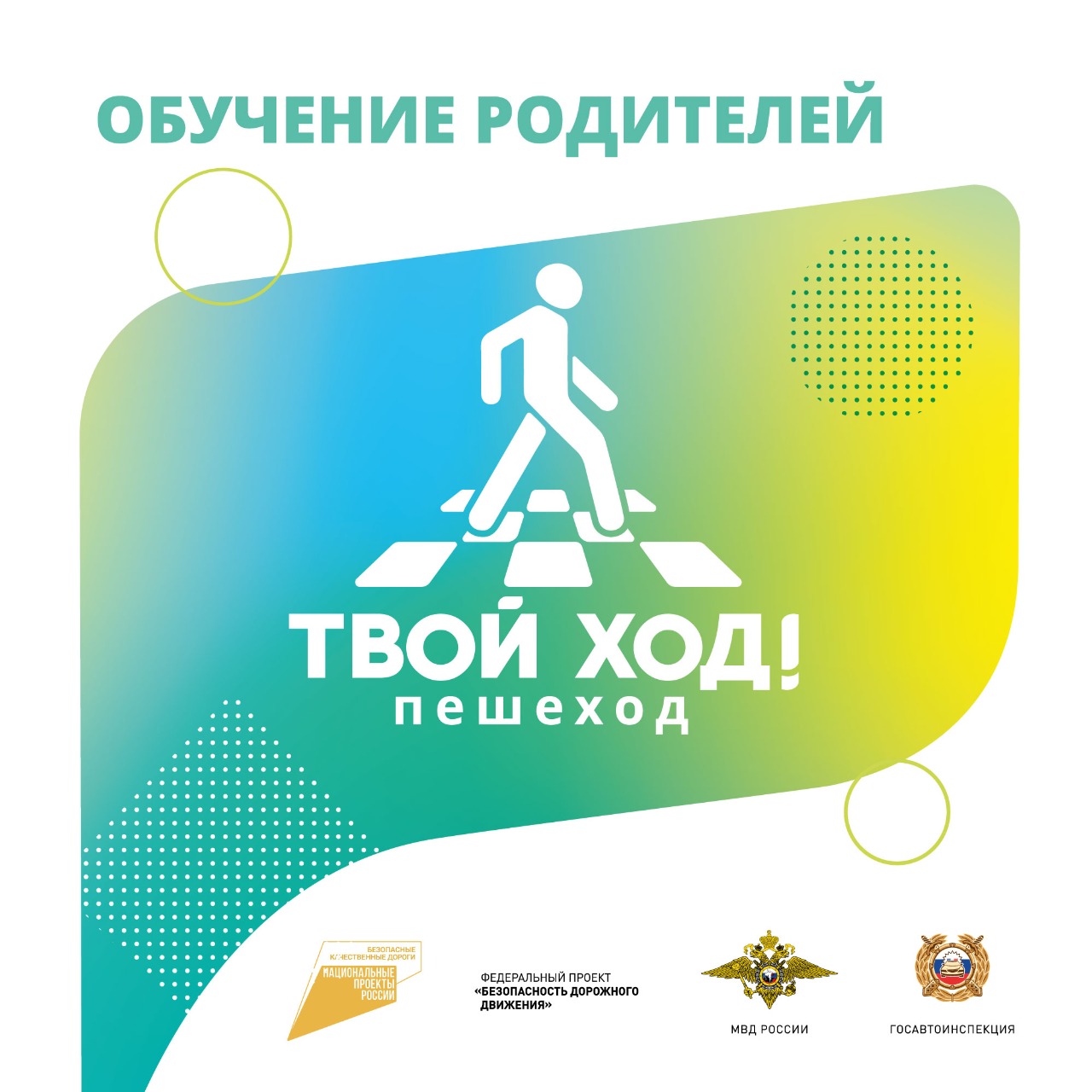 ДатаВремя (московское)Спикеры24.06.2110:00 – 11:30Представитель ГУОБДД МВД РФ;Педагог-психолог;Представитель Экспертного центра «Движение без опасности»;Преподаватель автошколы.28.06.2118:00 – 19:30Представитель ГУОБДД МВД РФ;Педагог-психолог;Представитель Экспертного центра «Движение без опасности»;Преподаватель автошколы.29.06.2116:00 – 17:30Представитель ГУОБДД МВД РФ;Педагог-психолог;Представитель Экспертного центра «Движение без опасности»;Преподаватель автошколы.